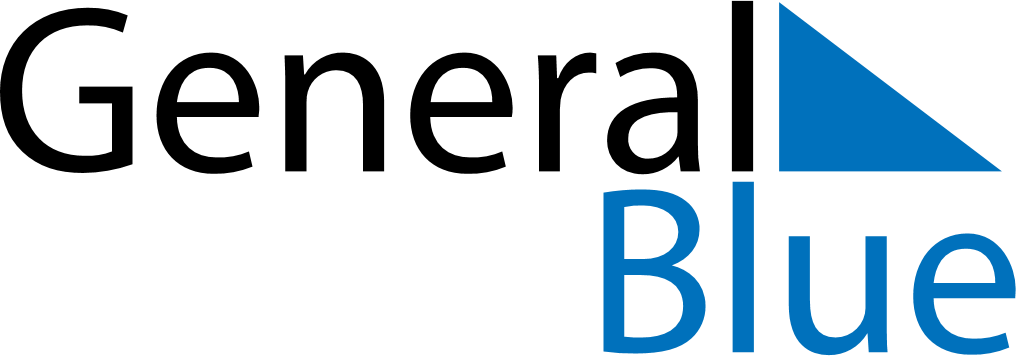 July 2020July 2020July 2020July 2020July 2020July 2020Saint BarthelemySaint BarthelemySaint BarthelemySaint BarthelemySaint BarthelemySaint BarthelemyMondayTuesdayWednesdayThursdayFridaySaturdaySunday12345678910111213141516171819Bastille Day202122232425262728293031NOTES